3. HSHL-Karrieremesse lädt nach Hamm und Lippstadt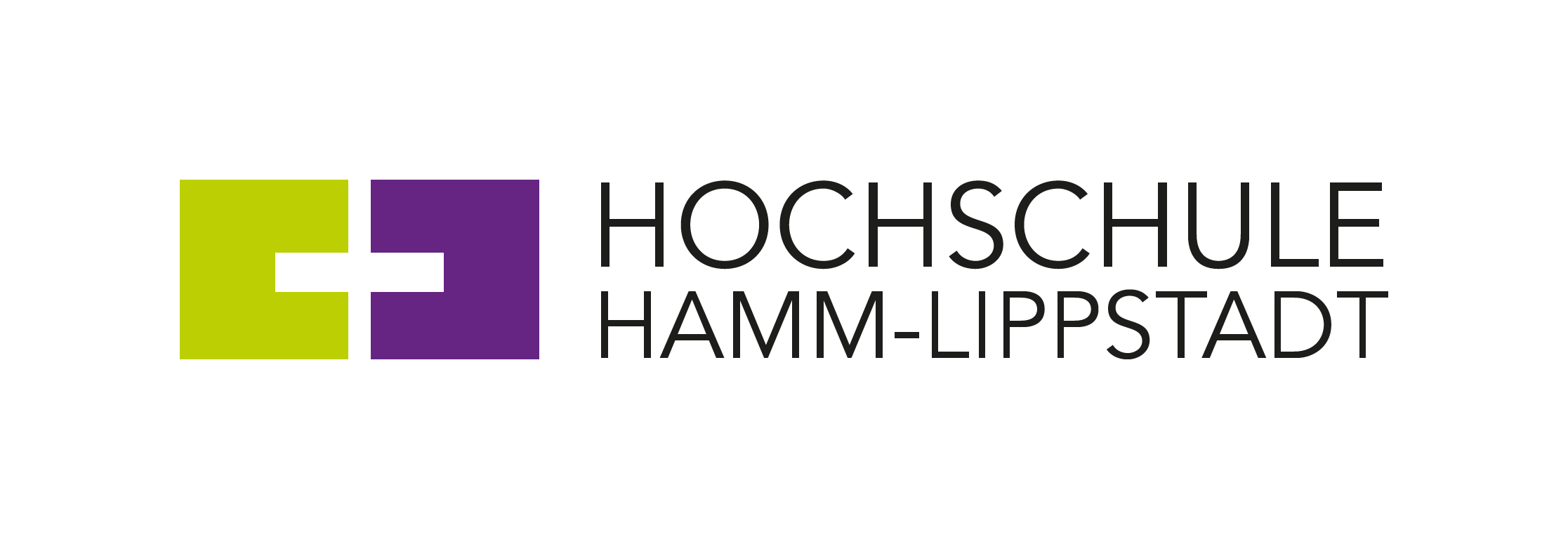 Insgesamt 75 Ausstellende – und damit 13 mehr als im Vorjahr – präsentieren sich in diesem Jahr auf der Messe „Perspektive Karriere - Talente treffen Unternehmen“ auf beiden Campus der Hochschule Hamm-Lippstadt. Am 25. Oktober 2018 in Hamm und am 30. Oktober 2018 in Lippstadt erhalten Studierende, Alumni und externe Interessierte die Möglichkeit sich zu informieren und auszutauschen. Neben Praxissemester, Projekt- oder Abschlussarbeit steht der Berufseinstieg als Absolventin oder Absolvent im Fokus des Messegeschehens. Die Karrieremesse findet jeweils von 10-15 Uhr statt im Gebäude H1 in der Marker Allee 76-78 auf dem Campus Hamm sowie in den Gebäuden L4 und L3 in der Dr.-Arnold-Hueck-Str. 3 auf dem Campus Lippstadt. Der Eintritt ist kostenfrei.Volle Messestände, vielversprechende Gespräche und erste konkrete Einstellungserfolge: Rund 840 Besucherinnen und Besucher und insgesamt 62 Unternehmen nutzten die Veranstaltungen im vergangenen Jahr, um berufliche Kontakte zu knüpfen. Mit 53 Ausstellerinnen und Ausstellern und einem breiten Branchenmix in diesem Jahr steigt die Zahl der vertretenen Unternehmen auf dem Campus Lippstadt noch einmal weiter an. Auch der Campus Hamm, wo die Messe „Perspektive Karriere - Talente treffen Unternehmen“ im letzten Jahr ihre Premiere feierte, verzeichnet Zuwachs: 22 regionale und überregionale Unternehmen bieten hier Interessierten an Messeständen die Möglichkeit zum direkten Austausch. „Die Karrieremesse als attraktive Schnittstelle zwischen Hochschule und Unternehmen wächst seit ihrer Etablierung kontinuierlich“, erklärt HSHL-Präsident Prof. Dr. Klaus Zeppenfeld. „Die Mischung aus großen Unternehmen und Mittelständlern der Region ist für unsere Studierenden wie auch externe Interessierte ein spannendes Angebot.“Zusätzlich bietet die „Perspektive Karriere“ ein vielfältiges Rahmenprogramm für HSHL-Studierende an, bestehend aus einem kostenlosen Bewerbungsmappencheck, Bewerbungsfotoshooting, einer digitalen Stellenbörse zum Durchschauen vor Ort sowie einer Verlosung, bei der es unter anderem ein iPad zu gewinnen gibt. Alle Informationen zur Messe, wie auch Ausstellungsverzeichnis und Standplan, sind auf der Webseite der HSHL zu finden unter www.hshl.de/perspektive-karriere-2018 .Über die Hochschule Hamm-Lippstadt:Seit 2009 bietet die staatliche Hochschule Hamm-Lippstadt ein innovatives Studienangebot mit Fokus auf Ingenieurwissenschaften, Naturwissenschaften, Informatik und Wirtschaft. Aktuell sind rund 6200 Studierende in 14 Bachelor- sowie zehn Masterstudiengängen eingeschrieben. An den Standorten in Hamm und Lippstadt verfügt die Hochschule über modernste Gebäude mit rund 15.000 Quadratmetern Laborflächen. Gemeinsam legt das Team mit Präsident Prof. Dr. Klaus Zeppenfeld und Kanzler Karl-Heinz Sandknop den Fokus auf interdisziplinäre Ausrichtung, Marktorientierung, hohen Praxisbezug und zukunftsorientierte Forschung.www.hshl.de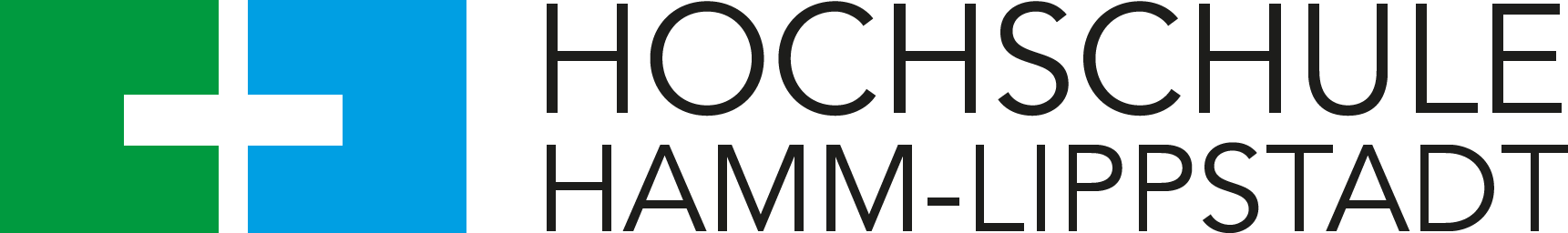 